1.Планируемые результаты изучения учебного предмета. 	Изучение математики в основной школе дает возможность обучающимся сформировать следующие умения:Предметная область «Арифметика»• переходить от одной формы записи чисел к другой, представлять десятичную дробь в виде обыкновенной и обыкновенную – в виде десятичной, записывать большие и малые числа с использованием целых степеней десятки;• выполнять арифметические действия с рациональными числами, сравнивать рациональные и действительные числа; находить в несложных случаях значения степеней с целыми показателями; находить значения числовых выражений;• округлять целые числа и десятичные дроби, находить приближения чисел с недостатком и с избытком, выполнять оценку числовых выражений;• пользоваться основными единицами длины, массы, времени, скорости, площади, объема; выражать более крупные единицы через более мелкие и наоборот;• решать текстовые задачи, включая задачи, связанные с отношением и с пропорциональностью величин, дробями и процентами. Использовать приобретенные знания и умения в практической деятельности и повседневной жизни для:• решения несложных практических расчетных задач, в том числе c использованием при необходимости справочных материалов, калькулятора, компьютера;• устной прикидки и оценки результата вычислений; проверки результата вычисления с использованием различных приемов;• интерпретации результатов решения задач с учетом ограничений, связанных с реальными свойствами рассматриваемых процессов и явлений. Предметная область «Алгебра»составлять буквенные выражения и формулы по условиям задач; осуществлять в выражениях и формулах числовые подстановки и выполнять соответствующие вычисления, осуществлять подстановку одного выражения в другое; выражать из формул одну переменную через остальные; выполнять основные действия со степенями с целыми показателями, с многочленами и с алгебраическими дробями; выполнять разложение многочленов на множители; выполнять тождественные преобразования рациональных выражений; решать линейные уравнения, системы двух линейных уравнений с двумя переменными;решать текстовые задачи алгебраическим методом, интерпретировать полученный результат, проводить отбор решений, исходя из формулировки задачи;применять свойства арифметических квадратных корней для вычисления значений и преобразований числовых выражений, содержащих квадратные корни; решать квадратные уравнения и рациональные уравнения, сводящиеся к ним, системы двух линейных уравнений и несложные нелинейные системы;  решать линейные и квадратные неравенства с одной переменной и их системы; решать текстовые задачи алгебраическим методом, интерпретировать полученный результат, проводить отбор решений, исходя из формулировки задачи;изображать числа точками на координатной прямой; определять координаты точки плоскости, строить точки с заданными координатами, изображать множество решений линейного неравенства; распознавать арифметические и геометрические прогрессии; решать задачи с применением формулы общего члена и суммы нескольких первых членов;находить значения функции, заданной формулой, таблицей, графиком по ее аргументу; находить значение аргумента по значению функции, заданной графиком или таблицей;определять свойства функции по ее графику; применять графические представления при решении уравнений, систем, неравенств;описывать свойства изученных функций (у=к х, где к  0, у=к х +b,  у= , у= , у =  , у=  , у=ах²+bх+с, у= ах²+n у= а(х - m)² ), строить их графики.Использовать приобретенные знания и умения в практической деятельности и повседневной жизни для: • выполнения расчетов по формулам, для составления формул, выражающих зависимости между реальными величинами; для нахождения нужной формулы в справочных материалах; • моделирования практических ситуаций и исследования построенных моделей с использованием аппарата алгебры; • описания зависимостей между физическими величинами соответствующими формулами, при исследовании несложных практических ситуаций; интерпретации графиков реальных зависимостей между величинами;Предметная область «Элементы логики, комбинаторики, статистики и теории вероятностей» • проводить несложные доказательства, получать простейшие следствия из известных или ранее полученных утверждений, оценивать логическую правильность рассуждений, использовать примеры для иллюстрации и опровержения утверждений; • извлекать информацию, представленную в таблицах, на диаграммах, графиках; составлять таблицы, строить диаграммы и графики; • решать комбинаторные задачи путем систематического перебора возможных вариантов и с использованием правила умножения; • вычислять средние значения результатов измерений; • находить частоту события, используя собственные наблюдения и готовые статистические данные; • находить вероятности случайных событий в простейших случаях. Использовать приобретенные знания и умения в практической деятельности и повседневной жизни для: • выстраивания аргументации при доказательстве и в диалоге; • распознавания логически некорректных рассуждений; • записи математических утверждений, доказательств; • анализа реальных числовых данных, представленных в виде диаграмм, графиков, таблиц; • решения практических задач в повседневной и профессиональной деятельности с использованием действий с числами, процентов, длин, площадей, объемов, времени, скорости; • решения учебных и практических задач, требующих систематического перебора вариантов; • сравнения шансов наступления случайных событий, для оценки вероятности случайного события в практических ситуациях, сопоставления модели с реальной ситуацией; • понимания статистических утверждений.Натуральные числа. Дроби. Рациональные числа	Выпускник научится:	• понимать особенности десятичной системы счисления;	• оперировать понятиями, связанными с делимостью натуральных чисел;	• выражать числа в эквивалентных формах, выбирая наиболее подходящую в зависимости от конкретной ситуации;	• сравнивать и упорядочивать рациональные числа;	• выполнять вычисления с рациональными числами, сочетая устные и письменные приёмы вычислений, применение калькулятора;	• использовать понятия и умения, связанные с пропорциональностью величин, процентами, в ходе решения математических задач и задач из смежных предметов, выполнять несложные практические расчёты.	Выпускник получит возможность:	• познакомиться с позиционными системами счисления с основаниями, отличными от 10;	• углубить и развить представления о натуральных числах и свойствах делимости;	• научиться использовать приёмы, рационализирующие вычисления, приобрести привычку контролировать вычисления, выбирая подходящий для ситуации способ.Действительные числа	Выпускник научится:	• использовать начальные представления о множестве действительных чисел;	• оперировать понятием квадратного корня, применять его в вычислениях.	Выпускник получит возможность:	• развить представление о числе и числовых системах от натуральных до действительных чисел; о роли вычислений в практике;	• развить и углубить знания о десятичной записи действительных чисел (периодические и непериодические дроби).Измерения, приближения, оценки	Выпускник научится:	• использовать в ходе решения задач элементарные представления, связанные с приближёнными значениями величин.	Выпускник получит возможность:	• понять, что числовые данные, которые используются для характеристики объектов окружающего мира, являются преимущественно приближёнными, что по записи приближённых значений, содержащихся в информационных источниках, можно судить о погрешности приближения;	• понять, что погрешность результата вычислений должна быть соизмерима с погрешностью исходных данных.__Алгебраические выражения	Выпускник научится:	• оперировать понятиями «тождество», «тождественное преобразование», решать задачи, содержащие буквенные данные; работать с формулами;	• выполнять преобразования выражений, содержащих степени с целыми показателями и квадратные корни;	• выполнять тождественные преобразования рациональных выражений на основе правил действий над многочленами и алгебраическими дробями;	• выполнять разложение многочленов на множители.	Выпускник получит возможность научиться:	• выполнять многошаговые преобразования рациональных выражений, применяя широкий набор способов и приёмов;	• применять тождественные преобразования для решения задач из различных разделов курса (например, для нахождения наибольшего/наименьшего значения выражения).Уравнения	Выпускник научится:	• решать основные виды рациональных уравнений с одной переменной, системы двух уравнений с двумя переменными;	• понимать уравнение как важнейшую математическую модель для описания и изучения разнообразных реальных ситуаций, решать текстовые задачи алгебраическим методом;	• применять графические представления для исследования уравнений, исследования и решения систем уравнений с двумя переменными.	Выпускник получит возможность: 	• овладеть специальными приёмами решения уравнений и систем уравнений; уверенно применять аппарат уравнений для решения разнообразных задач из математики, смежных предметов, практики;	• применять графические представления для исследования уравнений, систем уравнений, содержащих буквенные коэффициенты.Неравенства	Выпускник научится:	• понимать и применять терминологию и символику, связанные с отношением неравенства, свойства числовых неравенств;	• решать линейные неравенства с одной переменной и их системы; решать квадратные неравенства с опорой на графические представления;	• применять аппарат неравенств для решения задач из различных разделов курса.	Выпускник получит возможность научиться:	• разнообразным приёмам доказательства неравенств; уверенно применять аппарат неравенств для решения разнообразных математических задач и задач из смежных предметов, практики;	• применять графические представления для исследования неравенств, систем неравенств, содержащих буквенные коэффициенты.Основные понятия. Числовые функции	Выпускник научится:	• понимать и использовать функциональные понятия и язык (термины, символические обозначения);	• строить графики элементарных функций; исследовать свойства числовых функций на основе изучения поведения их графиков;	• понимать функцию как важнейшую математическую модель для описания процессов и явлений окружающего мира, применять функциональный язык для описания и исследования зависимостей между физическими величинами.	Выпускник получит возможность научиться:	• проводить исследования, связанные с изучением свойств функций, в том числе с использованием компьютера; на основе графиков изученных функций строить более сложные графики (кусочно-заданные, с «выколотыми» точками и т. п.);	• использовать функциональные представления и свойства функций для решения математических задач из различных разделов курса.Числовые последовательности	Выпускник научится:	• понимать и использовать язык последовательностей (термины, символические обозначения);	• применять формулы, связанные с арифметической и геометрической прогрессией, и аппарат, сформированный при изучении других разделов курса, к решению задач, в том числе с контекстом из реальной жизни.	Выпускник получит возможность научиться:	• решать комбинированные задачи с применением формул n-го члена и суммы первых n членов арифметической и геометрической прогрессии, применяя при этом аппарат уравнений и неравенств;	• понимать арифметическую и геометрическую прогрессию как функции натурального аргумента; связывать арифметическую прогрессию с линейным ростом, геометрическую — с экспоненциальным ростом.Описательная статистика	Выпускник научится использовать простейшие способы представления и анализа статистических данных.	Выпускник получит возможность приобрести первоначальный опыт организации сбора данных при проведении опроса общественного мнения, осуществлять их анализ, представлять результаты опроса в виде таблицы, диаграммы.Случайные события и вероятность	Выпускник научится находить относительную частоту и вероятность случайного события.	Выпускник получит возможность приобрести опыт проведения случайных экспериментов, в том числе с помощью компьютерного моделирования, интерпретации их результатов.Комбинаторика	Выпускник научится решать комбинаторные задачи на нахождение числа объектов или комбинаций.	Выпускник получит возможность научиться некоторым специальным приёмам решения комбинаторных задач.2. Содержание предмета.Алгебра 7 классВыражения, тождества, уравнения Числовые выражения, выражения с переменными. Простейшие преобразования выражений. Уравнение, корень уравнения. Линейное уравнение с одной переменной. Решение текстовых задач методом составления уравнений. Статистические характеристики.Функции Функция, область определения функции. Вычисление значений функции по формуле. График функции. Прямая пропорциональность и ее график. Линейная функция и ее график.Степень с натуральным показателем Степень с натуральным показателем и ее свойства. Одночлен. Умножение одночленов. Возведение одночлена в степень. Функции у = х2, у = х3 и их графики.Многочлены Многочлен. Сложение, вычитание и умножение многочленов. Вынесение общего множителя за скобки. Разложение многочленов на множители, способом группировки.Формулы сокращенного умножения Возведение в квадрат и в куб суммы и разности двух выражений. Разложение на множители с помощью формул квадрата суммы и квадрата разности. Умножение разности двух выражений на их сумму. Разложение разности квадратов на множители. Применение формул сокращенного умножения в преобразованиях выражений и разложения на множители.Системы линейных уравнений Линейное уравнение с двумя переменными, его график. Система уравнений. Решение системы двух линейных уравнений с двумя переменными и его геометрическая интерпретация. Решение текстовых задач методом составления систем уравнений. Способ подстановки. Способ сложения.Повторение.Повторение, обобщение и систематизация знаний, умений и навыков за курс алгебры 7 класса.Алгебра 8 класс.Рациональные дроби.Рациональная дробь. Основное свойство дроби, сокращение дробей. Тождественные преобразования рациональных выражений. Функция у=k/x и её график. Квадратные корни.Понятие об иррациональных числах. Общие сведения о действительных числах. Квадратный корень. Понятие о нахождении приближенного значения квадратного корня. Свойства квадратных корней. Преобразования выражений, содержащих квадратные корни. Функция у = её свойства и график.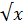 Квадратные уравнения.Квадратное уравнение. Формула корней квадратного уравнения. Решение рациональных уравнений. Решение задач, приводящих к квадратным уравнениям и простейшим рациональным уравнениям. Теорема Виета.Неравенства. Числовые неравенства и их свойства.  Сложение и умножение числовых неравенств. Погрешность и точность приближения. Линейные неравенства с одной переменной и их системы.Степень с целым показателем. Элементы статистики.Степень с целым отрицательным показателем и ее свойства. Стандартный вид числа. Начальные сведения об организации статистических исследований.Повторение. Повторение, обобщение и систематизация знаний, умений и навыков за курс алгебры 8 класса.Алгебра 9 класс. Свойства функций. Квадратичная функция Функция. Свойства функций. Квадратный трехчлен. Разложение квадратного трехчлена на множители. Функция у = ах2 + b х + с, её свойства и график. Неравенства второй степени с одной переменной. Метод интервалов. Степенная функция. Корень n -й степени Четная и нечетная функция. Функция у =xn. Определение корня n-й степени. Вычисление корней n -й степени. Уравнения и неравенства с одной переменной. Уравнения и неравенства с двумя переменными.Целые уравнения и его корни. Дробные рациональные уравнения. Решение неравенств второй степени с одной переменной. Решение неравенств методом интервалов. Уравнение с двумя переменными и его график. Системы уравнений второй степени. Решение задач с помощью систем уравнений второй степени. Неравенства и их системы с двумя переменными. Прогрессии Последовательности. Арифметическая и геометрическая прогрессии. Формулы n-го члена и суммы первых n членов арифметической и геометрической прогрессий. Бесконечно убывающая.Элементы комбинаторики и теории вероятностей Комбинаторное правило умножения. Перестановки, размещения, сочетания. Относительная частота и вероятность случайного события. ПовторениеПовторение, обобщение и систематизация знаний, умений и навыков за курс алгебры 9 класса АЛГЕБРА 7 класс 7 классКалендарно-тематическое планирование (3 часа в неделю,всего 102 часа)АЛГЕБРА 8 классТематическое планированиеАлгебра8 класс (4 часа в неделю, всего 136 часов)Тематическое планированиеАлгебра9 класс№ п/пТема Кол-во часовКонтр.работыЗнания и умения1Выражения, тождества, уравнения. Статистические характеристики222Знания понятий тождества, тождественного преобразования, употребления знаков ≤ и ≥., простейшие статистические характеристики:  среднее арифметическое, мода, медиана, размах. Умения выполнять действия с рациональными числами, решать несложные уравнения и применять уравнения к решению задач, должны уметь использовать статистические  характеристики для анализа ряда данных в несложных ситуациях.2Функции111Знания понятий функции, аргумента, области определения функции, способов задания функции, понимание зависимости коэффициента на расположение графика в координатной плоскости.Умения находить по формуле значения функции, строить графики линейных функций.3Степень с натуральным показателем111Знания свойств степени, особенностей расположения графиков у = х² и у = х³ в координатной плоскости, понятий абсолютной и относительной погрешности.Умения применять свойства степени при вычислении значений выражений, вычислять погрешности.4Многочлены182Знания алгоритмов действий над многочленами, понимание основных способов разложения многочлена на множители.Умения представлять многочлен в стандартном виде, выполнять действия над многочленами в заданиях на преобразование выражений при решении задач и уравнений, раскладывать многочлен на множители.5Формулы сокращенного умножения192Знания формул сокращенного умножения и их словесной формулировки.Умения применять формулы сокращенного умножения для преобразования произведения в многочлен и для разложения на множители.6Системы линейных уравнений131Знания алгоритма решения систем уравнений способом подстановки и сложения.Умения используя графики находить решение систем уравнений, применять различные способы решения систем.7Повторение. Решение задач81 Итого: 10210Номер пунктаСодержание материалаКоличество часовПо плануПо факту1. Выражения51.Числовые выражения22.Выражения с переменными23.Сравнение значений выражений12.Преобразование выражений44.Свойства действий над числами15.Тождества. Тождественные преобразования выражений.3п.1-5Контрольная работа № 113.Уравнения с одной переменной76.Уравнение и его корни1   7.Линейное уравнение с одной переменной38.Решение задач с помощью уравнений34.Статистические характеристики49.Среднее арифметическое,размах и мода210.Медиана как статистическая характеристика2п.6-10Контрольная работа № 215. Функции и их графики512.Что такое функция113.Вычисление значений функции по формуле214.График функции26.Линейная функция.515.Прямая пропорциональность и ее график216.Линейная функция и ее график3п.12-16Контрольная работа № 317.Степень и ее свойства518.Определение степени с натуральным показателем119.Умножение и деление степеней220.Возведение в степень произведения и степени28.Одночлены521Одночлен и его стандартный вид122.Умножение одночленов. Возведение одночлена в степень223.Функция у=и у=2п.18-23Контрольная работа №419.Сумма и разность многочленов425.Многочлен и его стандартный вид126.Сложение и вычитание многочленов310. Произведение одночлена и многочлена627.Умножение одночлена на многочлен328.Вынесение общего множителя за скобки3п.25-28Контрольная работа № 5111.Произведение многочленов729.Умножение многочлена на многочлен430.Разложение многочлена на множители способом группировки3п.29-30Контрольная работа № 6112.Квадрат суммы и квадрат разности532.Возведение в квадрат и в куб суммы и разности двух выражений333.Разложение на множители с помощью формул квадрата суммы и квадрата разности213.Разность квадратов. Сумма и разность кубов.634.Умножение разности двух выражений на их сумму235.Разложение разности квадратов на множители236.Разложение на множители суммы и разности кубов2п.32-36Контрольная работа № 7114.Преобразование целых выражений637.Преобразование целого выражения в многочлен338.Применение различных способов для разложения на множители3п.37-38Контрольная работа № 8115.Линейные уравнения с двумя переменными и их системы440.Линейное уравнение с двумя переменными141.График линейного уравнения с двумя переменными142.Системы линейных уравнений с двумя переменными216. Решение систем линейных уравнений.743.Способ подстановки244.Способ сложения245.Решение задач с помощью систем уравнений3п.40-45Контрольная работа № 91Повторение:выражения, тождества, уравнения 2Повторение:функции 1Повторение:степень с натуральным показателем1Повторение:многочлены 1Повторение:формулы сокращенного умножения 1Повторение:системы линейных уравнений 1Итоговая контрольная работа1№ п/пТема Кол-во часовКонтр.работыЗнания и умения1Рациональные дроби292Знания основного свойства дроби, правил сложения и вычитания дробей с одинаковыми и разными знаменателями, правил умножения дробей. Умения складывать и вычитать дробные выражения, умножать и делить дроби, строить графики обратной функции.2Квадратные корни252Знания свойств арифметического квадратного корня, вынесение множителя из под знака корня, внесение под знак корняУмения применять свойства арифметического квадратного корня.3Квадратные уравнения302Знания формул корней квадратного уравнения.Умения решать квадратные уравнения, решать задачи с помощью квадратных уравнений, решать дробные рациональные уравнения.4Неравенства232Знания свойств числовых неравенств, сложения и умножения числовых неравенств.Умения складывать и умножать числовые неравенства, решать неравенства с одной переменной, решать системы неравенств.5Степень с целым показателем151Знания свойств степени с целым показателем, действий над приближенными значениями, начальные представления об организации статистических исследований; понятий, как полигон и гистограмма.Умения применять свойства степени с целым показателем, выполнять действия с приближенными значениями, представлять статистические данные в виде таблиц частот и относительных частот.6Повторение141Итого:13610Номер пунктаСодержание материалаКоличество часовПо плануПо фактуГлава I. Рациональные дробиРациональные выражения2Основное свойство дроби. Сокращение дробей.2Сокращение дробей2Сложение и вычитание дробей с одинаковыми знаменателями3Сложение и вычитание дробей с разными знаменателями4Сумма и разность дробей. Тестирование1Подготовка к контрольной работе.1п.1-4Контрольная работа № 1 по теме: «Сложение и вычитание рациональных дробей»1Умножение дробей. Возведение дроби в степень2Деление дробей3Преобразование рациональных выражений5Функция и ее график1Функция у=к/х и ее график1п.5-8Контрольная работа № 2 по теме: «Преобразование рациональных выражений»1Глава II. Квадратные корниРациональные и иррациональные числа2Квадратные корни. Арифметический квадратный корень2Преобразование выражений содержащих квадратные корни1Уравнение х2=а3Нахождение приближенных значений квадратных корней1Функция и ее график2Квадратный корень из произведения и дроби2Квадратный корень из степени2п.9-16Контрольная работа № 3 по теме: «Свойства Арифметического квадратного корня»1Вынесение множителя за знак корня. Внесение множителя под знак корня2Преобразование выражений содержащих квадратные корни3Разложение на множители .Сокращение дробей1Применение свойств арифметического квадратного корня1Подготовка к контрольной работе1п.17-18Контрольная работа №4 по теме: «Квадратные корни»1Глава III. Квадратные уравненияНеполные квадратные уравнения1Решение неполных квадратных уравнений1Решение задач1Решение квадратных уравнений выделением квадрата двучлена2Итоговое повторение. Неполные квадратные уравнения.1Административная контрольная работа1Решение квадратных уравнений по формуле4Решение задач с помощью квадратных уравнений4Решение задач1Теорема Виета2Решение уравнений с параметрами1п.19-23Контрольная работа № 5 по теме: «Квадратные уравнения»1Решение дробно-рациональных уравнений3Решение задач с помощью дробно-рациональных уравнений4Графический способ решения уравнений1Подготовка к контрольной работе1п.24-26Контрольная работа № 6 по теме: « Дробные рациональные уравнения»1Глава IV. НеравенстваЧисловые неравенства. Свойства числовых неравенств.2Сложение и умножение числовых неравенств2Подготовка к контрольной работе1п.27-29Контрольная работа № 7 по теме: « Свойства числовых неравенств»1Числовые промежутки2Решение неравенств с одной переменной4Итоговый урок1Решение систем неравенств с одной переменной3Решение двойных неравенств1Решение дробных неравенств с одной переменной2Обобщение по теме: «Неравенства»1Решение систем неравенств с одной переменной. Самостоятельная работа.1Подготовка к контрольной работе1п.30-32Контрольная работа № 8 по теме : «Неравенства, системы неравенств»1Глава V. Степень с целым показателем. Элементы статистики.Определение степени с целым отрицательным показателем2Свойства степени с целым отрицательным показателем2Стандартный вид числа2Действия с приближенными числами1Подготовка к контрольной работе1п.33-38Контрольная работа № 9 по теме : « Степень с целым показателем»1Сбор и группировка статистических данных3Наглядное представление статистической информации3Повторение: Квадратные корни и квадратные уравнения.2Повторение: Дробные рациональные уравнения.2Повторение: Решение задач с помощью уравнений.2Повторение: Неравенства и системы неравенств. 2Повторение : Степень с целым показателем. 2Повторение : Статистические данные2Итоговая контрольная работа167.Итоговый урок1Тема Количество часовКол-во контрольных работВводное повторение  4ч1Глава I. Квадратичная функция 292§1. Функции и их свойства 7§2. Квадратный трехчлен 6§3. Квадратичная функция и ее график 12§4. Степенная функция. Корень n-й степени 4Глава II. Уравнения и неравенства с одной переменной 202§5. Уравнения с одной переменной                11§6. Неравенства с одной переменной 9Глава III.Уравнения и неравенства с двумя переменными 241§7. Уравнения с двумя переменными и их системы 17§8. Неравенства с двумя переменными и их системы 7Глава IV. Арифметическая и геометрическая прогрессии 172§9. Арифметическая прогрессия 9§10. Геометрическая прогрессия 8Глава V. Элементы комбинаторики и теории вероятностей 171§11. Элементы комбинаторики                 11§12. Начальные сведения из теории вероятностей                   6Повторение. Решение задач по курсу алгебры 242Итого13611